Mitgliedsantrag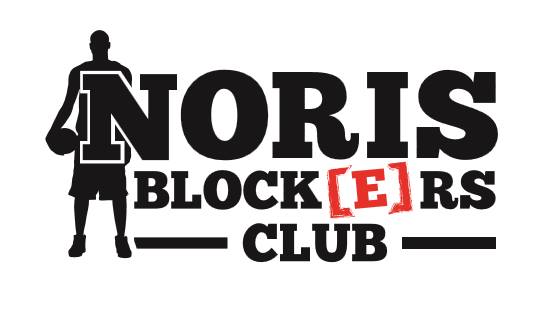 Noris Block[E]rs Club e.V.Amtsgericht Nürnberg VR 201694Hiermit beantrage ich,Name	__________________________________________________________Vorname	__________________________________________________________Straße, Hausnummer	__________________________________________________________PLZ/Wohnort	__________________________________________________________Geburtsdatum	__________________________________________________________Telefon-Nr.	__________________________________________________________Email	__________________________________________________________Geschlecht	 männlich		 weiblichdie Mitgliedschaft beim Noris Block[E]rs Club e.V. als:					Jahresbeitrag: Ehrenmitglied										  -frei- Ordentliches Mitglied 									36,- € Jugendliches Mitglied  (bis Vollendung des 18. Lebensjahres)					24,- € Fördermitglied 	        _________ €       nach Ermessen (min. Jahresbeitrag eines ordentlichen Mitglieds)Hinweise:Durch seine/ihre Unterschrift erklärt der/die Antragsteller/in, stellvertretend bei unter 18jährigen für ihn der/die Erziehungsberechtigte/n, seinen Beitritt und verpflichtet sich zur Einhaltung der Satzung und Ordnungen, insbesondere zur pünktlichen Bezahlung des Mitgliedsbeitrages und Unterstützung der Vereinsziele. Die Satzung und weitere Informationen finden Sie im Internet unter:  www.noris-blockers.de
Ein Nichtbezahlen des Beitrages hat nach 2 erfolglosen Mahnungen den Ausschluss aus dem Verein zur Folge. Änderungen bezüglich der Adress- oder Kontodaten sind unverzüglich dem Verein mitzuteilen.Beginn der Mitgliedschaft / Beitragsberechnung:Als Eintrittsdatum gilt das Datum der Unterschrift. Die Beitragsberechnung beginnt ab dem Eintrittsdatum anteilig. Das Geschäftsjahr beginnt am 01.09. und endet am 31.08. des darauffolgenden Jahres. Beitragszahlung:Der Mitgliedsbeitrag wird jährlich jeweils zum 01.09. eines Kalenderjahres fällig. Der Beitrag wird von mir per Dauerauftrag überwiesen. Bankverbindung:Sparkasse NürnbergIBAN DE50 7605 0101 0013 2859 03 ; BIC: SSKNDE77XXX Austritt / Kündigung: Der Austritt aus dem Verein kann nur durch schriftliche Erklärung per Brief oder E-Mail gegenüber dem Vorstand mit einer Frist von 1 Monat zum Ende des Geschäftsjahres erfolgen.
Gebühren:Alle im Zusammenhang einer Rücklastschrift jedweder Art entstehenden Gebühren sind vom Zahler zu tragen. Die Erinnerung an evtl. Außenstände ist kostenfrei, für nachfolgende Mahnungen werden weitere Gebühren seitens des Vereins erhoben.Datenspeicherung:Das Vereinsmitglied und der/die Zahlungspflichtige willigt in die Verarbeitung und Speicherung seiner personenbezogenen Daten für die Zwecke der Vereinsmitgliedschaft unter Beachtung der geltenden Datenschutzgesetze ein. Die Datenerhebung und Datenverarbeitung ist für die Durchführung der Mitgliedschaft erforderlich und beruht auf Artikel 6 Abs. 1 b) DSGVO.  Der Verein wird die Daten ausschließlich im Rahmen der Vereinsverwaltung verwenden und nicht an Dritte weitergeben. Die Daten werden gelöscht, sobald sie für den Zweck ihrer Verarbeitung nicht mehr erforderlich sind. Das Vereinsmitglied hat das Recht auf Auskunft, Berichtigung und Löschung seiner Daten. Er kann seine Einwilligung jederzeit grundlos widerrufen und sich bei der Aufsichtsbehörde beschweren.Ansprechpartner1. Vorsitzender: Maximilian NußEmail: fans.nbc@gmail.com Unterschrift Mitgliedsantrag (Bei Minderjährigen Unterschrift des/der Erziehungsberechtigten):_______________________________ 		___________________________________________		Ort, Datum						Unterschrift						